Hoe zorg ik er voor dat mijn factuur niet direct afgedrukt wordt na creatie?	Ga naar Basisbestanden & InstellingenKlik op Documenten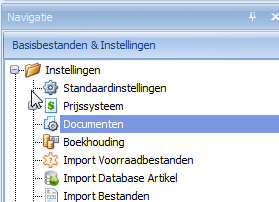 Klik op FacturenVink ‘afdrukscherm tonen na creatie’ af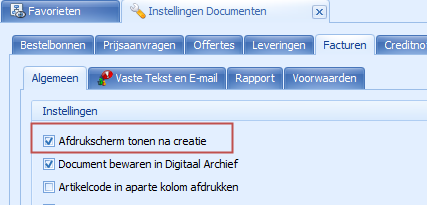 